Итогичемпионата и первенства Ростовской области по спортивной акробатике          28-30 ноября   2019 года в городе Ростове-на-Дону состоялся чемпионат и первенство Ростовской области по спортивной акробатике. Сборная команда Волгодонска показала превосходные выступления, тем самым завоевав множество наград разного достоинства.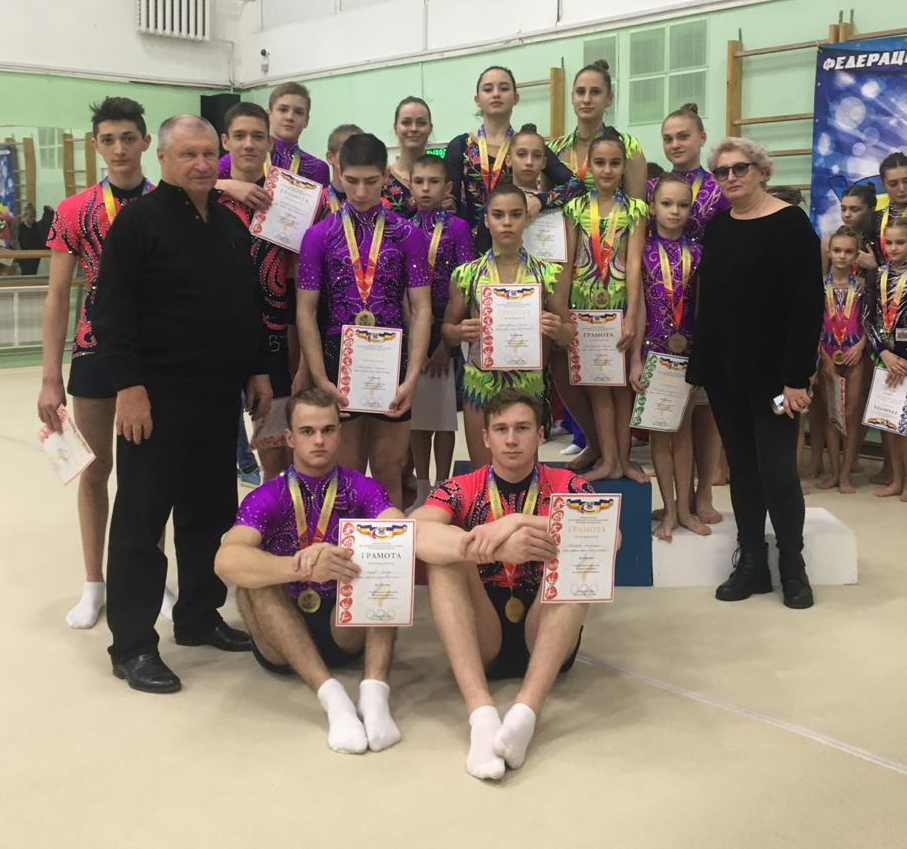 Женские группы (тройки):Пивень ЮлияРишетникова Арина – 1 место, программа МС (Мастера спорта), 13-19 летФедяева АннаМихайлова София Масловская Алёна      - 1 место, программа МС (Мастера спорта), 12-18 лет Шилова Светлана Мужские группы (четвёрки):Гладков РусланКапустин Никита  – 1 место, программа МС (Мастера спорта), 13-19 летВдовин ДмитрийБойцов КириллЗверев АлександрШихиев Ренат      - 1 место, программа МС (Мастера спорта), 14 лет и старшеКоролев ЕгорЕрёменко Дмитрий Женские пары:Омельчук Екатерина  - 3 место, программа МС (Мастера спорта), 12-18 летГуднина Мария       Спортсменов подготовили: Заслуженный тренер РФ Пушилин Юрий, Заслуженный тренер России Березуцкая Ольга, тренер – преподаватель высшей квалификационной категории  Кошак Татьяна,  тренеры-преподаватели 1-й квалификационной категории Пушилин Александр.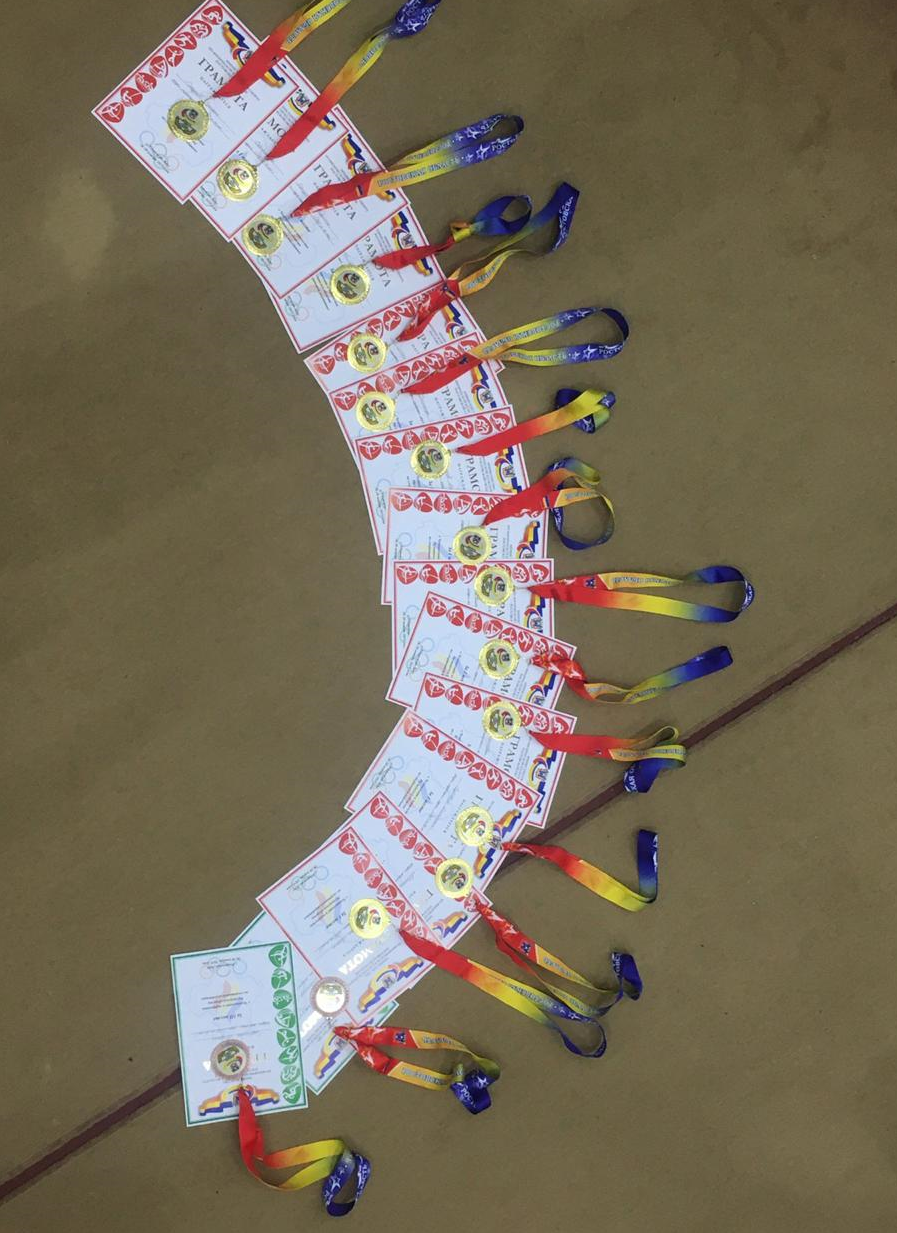 